Name:To complete the challenge you need to carry out decomposition and abstraction to produce flowcharts, you will then code it using Python. You need to evidence your code and comment on it in this assessment document. You have 3.5 hours to complete this challenge, in silence. You can use all of the python files you have and your workbook to help:ProblemYou need to create a menu screen for users of FakeFlix to choose one of the following options: a) View favourite films and select a film to watch b) View reviews and allow users to leave their own review about FakeFlix c) Add a film to the favourite’s section or d) exit the system.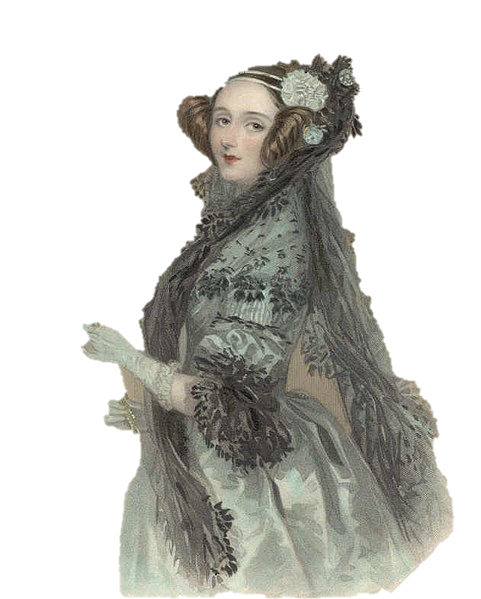 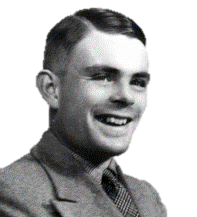 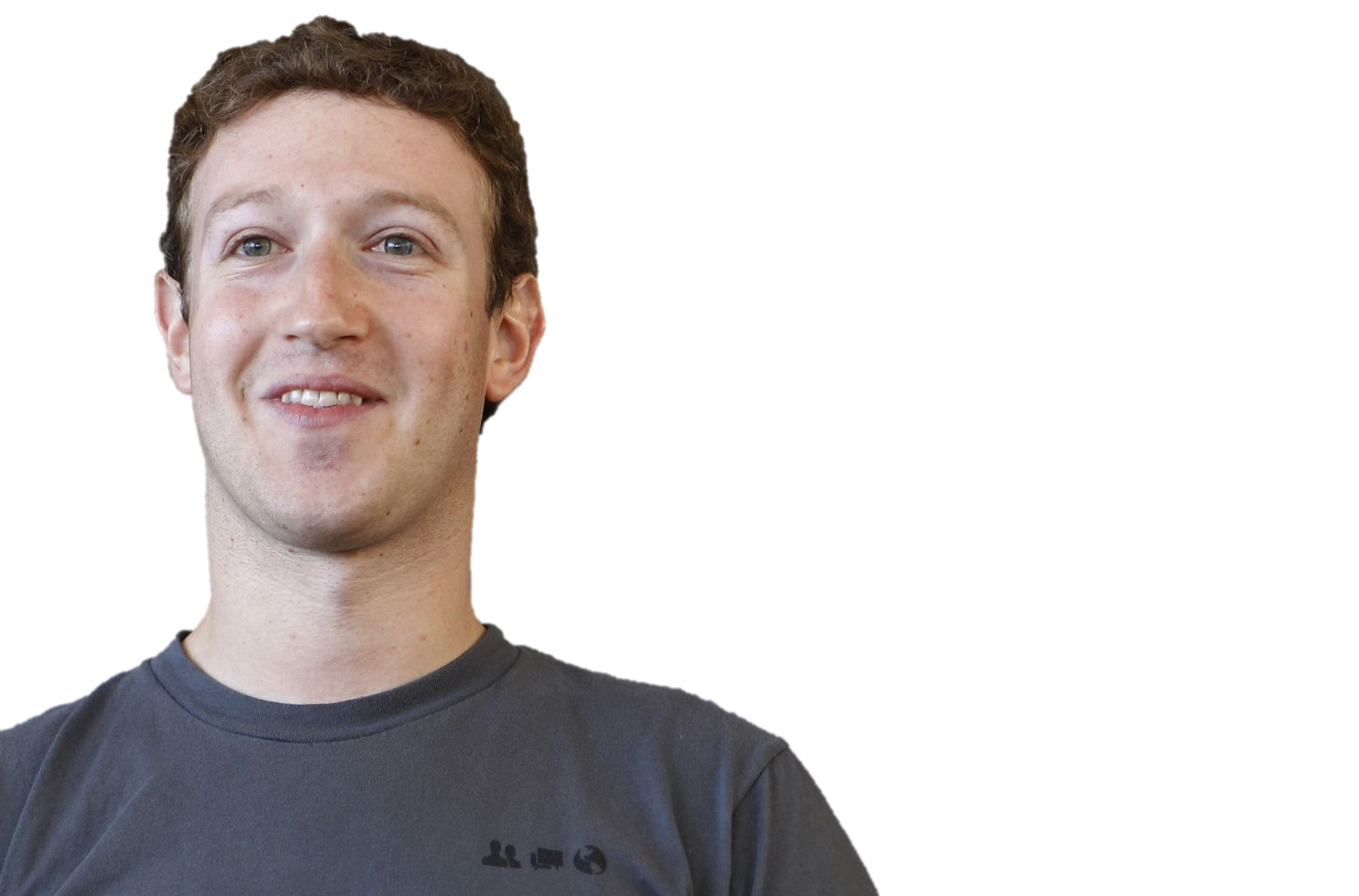 Zuckerberg			     Lovelace		            TuringI have chosen to attempt challenge; Project evidence